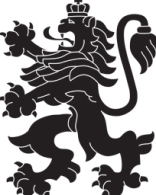 РЕПУБЛИКА БЪЛГАРИЯМИНИСТЕРСТВО НА ЗДРАВЕОПАЗВАНЕТОРЕГИОНАЛНА ЗДРАВНА ИНСПЕКЦИЯ – ВРАЦА            3000 Враца                   ул. „Черни Дрин” № 2	             тел: 092/62 63 77                                  e-mail: rzi@rzi-vratsa.com   ЗАПОВЕД№ РД-01-28/17.02.2022 г. На основание чл. 63, ал. 7 и ал. 11 и чл. 63в от Закона за здравето, чл. 73 от Административнопроцесуалния кодекс, във връзка с  Решение № 826 на Министерския съвет от 25 ноември 2021 г. за удължаване срока на обявената с Решение № 325 на Министерския съвет от 14 май 2020 г. извънредна епидемична обстановка – предвид достигнатата 14-дневна заболеваемост от COVID-19 на територията на област Враца (1434.108 на 100 000 души население, отчетена към 16.02.2022 г.), съгласно Карта на епидемичната обстановка по региони към 16.02.2022 г., от която е видно, че регион 1, към който принадлежи област Враца е в етап 3 по Националния оперативен план за справяне с пандемията от COVID-19, Решение №1  от Протокол №2 на Областния оперативен щаб от 17.02.2022 г., Заповед № РД-01-973/26.11.2021 г. на министъра на здравеопазването, както и след съгласуване с Главния държавен здравен инспектор на Република България за въвеждане на временни противоепидемични мерки на територията на област Враца,НАРЕЖДАМ:I. Във връзка с временните противоепидемичните и ограничителни мерки, въвеждам следния режим на обучение за учениците от I до XII клас в училищата на територията на област Враца, считано от 21 до 25 февруари 2022 г., включително, както следва:1. Преустановява се присъственият учебен процес за периода от 21 до 25 февруари 2022 г. за учениците от V, VI, IX и XI клас в долупосочените училища. В тези училища да се осъществява присъствен образователен процес само за учениците от VII, VIII, Х и XII клас.Обучението от разстояние в електронна среда се организира със заповед на министъра на образованието и науката.1. ПГ по транспорт „ Коста Петров „ – с. Борован2. ОУ „ Климент Охридски „ – гр. Бяла Слатина 3. СУ „ Васил Левски „ – гр. Бяла Слатина4. ПАГ „ Н. Й. Вапцаров „ – гр. Бяла Слатина5. ПГО „ Елисавета Багряна„ – гр. Бяла Слатина6. ОУ „ Васил Левски “ – гр. Враца7. СУ „ Козма Тричков “ – гр. Враца8. СУ „ Христо Ботев “ – гр. Враца9. СУ „ Никола Войводов “ – гр. Враца10. СУ „ Васил Кънчов“ – гр. Враца11. ПЕГ „ Йоан Екзарх “ – гр. Враца12. ППМГ „ Акад. Ив. Ценов “ – гр. Враца13. ПТГ „ Н.Й. Вапцаров „ – гр. Враца14. ПГТР – гр. Враца15. СУ „ Св. Св. Кирил и Методий „ – с. Бутан16. СУ „ Христо Ботев “ – гр. Козлодуй17. СУ „ Св. Св. Кирил и Методий „ – гр. Козлодуй18. ПГ по ЯЕ „ Игор Курчатов „ – гр. Козлодуй19. ОУ „ Св. Св. Кирил и Методий „ – гр. Мездра20. ОУ „ Христо Ботев “ – гр. Мездра21. СУ „ Иван Вазов „ – гр. Мездра22. ПГ „ Ал. Константинов „ – гр. Мездра23. СУ „ Христо Ботев „ – гр. Оряхово24. СУ „ Васил Левски „ – гр. Роман2. Присъствено да се обучават учениците от I до IV клас във всички училища на територията на област Враца, / включително и учениците в ЦСОП „ Д-р Петър Берон“ – гр. Враца /, както и учениците от V до XII клас в останалите училища на територията на област Враца извън посочените в т.1 от настоящата Заповед.II. Временните противоепидемични мерки, определени с настоящата заповед     могат да бъдат променени в зависимост от развитието на епидемичната ситуация на територията на област Враца или при промени в мерките, наложени със Заповед № РД-01-973/26.11.2021 г., изм. и доп. със Заповед № РД-01-991/О1.12.2О21 г.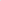 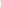 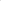 III. Заповедта да се публикува на интернет страницата на РЗИ — Враца.IV. Контрола по изпълнение на заповедта възлагам на началника на РУО — Враца.V. Настоящата заповед да се съобщи на гореспоменатите лица, за сведение и изпълнение.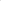  Заповедта подлежи на обжалване в 14-дневен срок от публикуването и на официалната страница на РЗИ - Враца пред Административен съд - Враца по реда на Административнопроцесуалния кодекс, като обжалването не спира изпълнението. 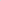 Д-Р ИРЕНА ВИДИНОВАЗаместник директор на Регионална здравна инспекция – Врацаза директор, съгласно заповед № РД-01-215/06.08.2021 г.